                                                                                                    ПРОЕКТ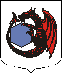 МУНИЦИПАЛЬНОЕ ОБРАЗОВАНИЕ«КУЗЬМОЛОВСКОЕ ГОРОДСКОЕ ПОСЕЛЕНИЕ»ВСЕВОЛОЖСКОГО МУНИЦИПАЛЬНОГО РАЙОНАЛЕНИНГРАДСКОЙ ОБЛАСТИАДМИНИСТРАЦИЯП О С Т А Н О В Л Е Н И Е____________	№____г.п. КузьмоловскийОб утверждении муниципальной программы «Развитие молодежной политикина территории муниципального образования«Кузьмоловское городское поселение» Всеволожского муниципального района Ленинградской области на 2022-2024 годы»В соответствии с  Федеральным законом от 06.10.2003 №131-ФЗ «Об общих принципах организации местного самоуправления в Российской Федерации», Бюджетным кодексом РФ, Федеральным законом от 30.12.2020 № 489-ФЗ "О молодежной политике в Российской Федерации", Указом Президента Российской Федерации от 06.04.2006 № 325 «О мерах государственной поддержки талантливой молодежи», Федеральным законом от 24.06.1999 № 120-ФЗ «Об основах системы профилактики безнадзорности и правонарушений несовершеннолетних», Областным законом Ленинградской области от 12.04.2021 № 43-оз "Об отдельных вопросах реализации молодежной политики в Ленинградской области" (принят ЗС ЛО 24.03.2021), Уставом муниципального образования «Кузьмоловское городское поселение» Всеволожского муниципального района Ленинградской области, постановлением администрации муниципального образования «Кузьмоловское городское поселение» Всеволожского муниципального района Ленинградской области от 24.11.2020 № 155 «Об утверждении Порядка разработки, реализации и оценки эффективности муниципальных программ муниципального образования «Кузьмоловское городское поселение» Всеволожского муниципального района Ленинградской области» администрация муниципального образования «Кузьмоловское городское поселение» Всеволожского муниципального района Ленинградской областиПОСТАНОВЛЯЕТ:1.  Утвердить муниципальную программу «Развитие молодежной политикина территории муниципального образования «Кузьмоловское городское поселение» Всеволожского муниципального района Ленинградской области на 2022-2024 годы».2. Признать утратившим силу с 01.01.2022 постановление администрации МО «Кузьмоловское городское поселение» от 25.02.2020 № 37 «Развитие молодежной политики на территории МО «Кузьмоловское городское поселение» на 2019-2021 годы»3. Настоящее постановление подлежит официальному опубликованию в газете «Кузьмоловский вестник» и размещению на официальном сайте муниципального образования https://www.kuzmolovskoegp.ru4. Настоящее постановление вступает в силу после его официального опубликования. 5.  Контроль исполнении настоящего постановления оставляю за собой.И.о. главы администрации                                                                         Ю.М. СпицынПриложениек постановлению администрацииМО «Кузьмоловское ГП»                                    от  _________  №  ______Муниципальная программа«Развитие молодежной политики  на территории муниципального образования «Кузьмоловское городское поселение» Всеволожского муниципального района Ленинградской области в 2022-2024 годах»Характеристика текущего состояния Молодежь является стратегическим ресурсом развития любого общества, успешное социально-экономическое развитие Кузьмоловского городского поселения и Российской Федерации в целом во многом будет определяться тем, насколько молодежь знает и принимает цели и задачи развития поселения, связывает с ним свои жизненные перспективы, обладает необходимыми физическими, интеллектуальными и нравственными качествами, имеет необходимые возможности для участия в общественно политической и культурной жизни.В соответствии с Федеральным Законом от 06.10.2013 № 131 «Об общих принципах организации местного самоуправления в Российской Федерации» организация работы с молодежью является одним из вопросов местного значения поселения.В Кузьмоловском городском поселении жителей в возрасте от 14 до 35 лет 2655 человек, что составляет 24 % от числа жителей Кузьмоловского поселения.На территории МО «Кузьмоловского городского поселения» осуществляется комплекс мероприятий по реализации муниципальной молодежной политики, имеющие определенные результаты:- сформированы условия для гражданского становления, патриотического, духовно-нравственного воспитания молодежи;- внедрены инновационные технологии профилактики асоциального поведения в молодежной среде путем открытия спортивных площадок по месту жительства(спортивная площадка с тренажерами по улице Победы, во дворе дома №3, спортивная площадка у дома №5 по улице Заозерная, спортивный комплекс у домов №№ 16,20,22 по улице Школьная,  скейт-парк на улице Строителей)- созданы условия для обеспечения продуктивной занятости молодежи через проведение профориентационных мероприятий (посещение предприятий Кузьмоловского поселения – «Аллер Петфуд», «Кузьмоловский Хлеб»; «Северная звезда»;- сложилась система формирования культуры здорового образа жизни, охраны здоровья молодых граждан;   В Кузьмоловском городском поселении накоплен позитивный опыт патриотического воспитания молодежи. В этой работе активно принимают участие образовательное учреждения, учреждение дополнительного образования детей, культуры, спорта, ветеранская  и молодежная организации, средства массовой информации, органы исполнительной власти.Проводятся патриотические уроки и линейки в школах, организовываются встречи ветеранов со школьниками и молодежью. Молодежь активно принимает участие в патриотических митингах, шествиях, возложении венков, поздравлении ветеранов.  В тоже время для совершенствования системы патриотического воспитания необходимо ввести дальнейшую плановую работу по решению ряда проблем, в том числе в вопросах материально-технического обеспечения воспитательной базы, развития профессионализма кадров для ведения работы по патриотическому воспитанию граждан.    На территории поселения активно работает волонтерское движение.  На 2022 год выдано 15 волонтерских книжек. Разработан план мероприятий по проведению акций, оказанию помощи ветеранам, пожилым людям и маленьким детям. Так, добровольцы взяли шефство над коррекционной группой детского сада «Каруселька» и проводят для малышей мастер- классы, интерактивные уроки. Ко Дню матери они совместно подготовили открытку - поздравление маме, в День народного единства познакомили ребят с культурой, народными обычаями и традициями малых народов России. Для одиноких пожилых людей находящихся в центре социального обслуживания были проведены акции «Они в теме», «От сердца к сердцу» и многие другие. Волонтерами были организованы акции «Свеча памяти», «Георгиевская ленточка», «Поздравь ветерана» «Переход на цифровое телевидение».    В летний период для детей и подростков на базе МКУ «Кузьмоловский Дом Культуры» проводятся мероприятия «Летняя игротека», где дети могут развить свои творческие способности, познать азы декоративно-прикладного творчества, поучаствовать в квестах и других интерактивных играх.               В поселении успешно проходит выявление, продвижение и поддержка активности молодежи и ее достижений в различных сферах деятельности. В МКУ «Кузьмоловский Дом Культуры» для молодежи работают клубные формирования. Молодежные коллективы успешно выступают как на праздничных мероприятиях поселения, так и на районных мероприятиях, занимая призовые места - театр студия танца «Фуете», Брейк-Данс студия и другие.Для профилактики работы по борьбе с наркоманией  для молодежи   проводятся интерактивные семинары  с применением наглядных химических элементов «Дети против наркотиков», «Алкоголю нет», «Жизнь без табака».      Проводятся массовые мероприятия для молодежи с лозунгами «Мы против наркотиков», «Мы пропагандируем здоровый образ жизни», такие как Кузьмолово Фест, фестиваль молодежи, «Рок-Фестиваль», туристический слет. В  телекоммуникационной сети интернет проводится лекторий для родителей, помогающий родителям посмотреть на своих детей, распознать первые признаки употребления наркотиковВ поселении организована работа по  временному трудоустройству несовершеннолетних граждан в возрасте от 14 до 18 лет в свободное от учебы время.  Она является одной из активных программ содействия занятости населения и  носит социально-значимый характер, помогает снизить уровень преступности среди несовершеннолетних, приобщить их к труду, получить первые профессиональные навыки еще со школьной скамьи, поддержать материально.В целях организации временного трудоустройства подростков службой занятости проводится целенаправленная работа, которая включает анализ состояния рынка труда в районе, изучение потребности подростков в трудоустройстве, возможности работодателей в обеспечении их занятости.Приоритетным правом при трудоустройстве на временные работы пользуются несовершеннолетние граждане:- состоящие на учете в комиссии по делам несовершеннолетних, отделении полиции, на внутришкольных учетах;- инвалиды, имеющие в соответствии с индивидуальной программой реабилитации  и рекомендации к труду;- из числа детей-сирот и детей, оставшихся без попечения родителей;- из семей безработных граждан, многодетных семей, семей беженцев и вынужденных переселенцев;- детей, в отношении которых проводится индивидуально-профилактическая работа  комиссии по делам несовершеннолетних и защите из прав.Привлечение подростков к временным работам положительно скажется на формировании таких личностных качеств как ответственность, добросоветсность, самостоятельность в принятии решений, волевых качеств, что в свою очередь снизит риски аддиктивного поведения.Приоритеты и цели муниципальной  программы, прогноз развития и планируемые показатели по итогам реализации муниципальной программыПрограмма «Развитие молодежной политики в муниципальном образовании «Кузьмоловское городское поселение» является инструментом реализации государственной молодежной политики. Работа с молодежью - профессиональная деятельность, направленная на решение комплексных задач по реализации молодежной политики в сферах труда, права, политики, науки и образования, культуры и спорта, коммуникации, здравоохранения, взаимодействия с государственными организациями и общественными институтами, молодежными и детскими общественными объединениями, а также с работодателямиОсновными целями муниципальной программы являются:- обеспечение всестороннего социального, духовного и физического развития детей, подростков и  молодежи МО  «Кузьмоловское ГП»- создание эффективной системы профилактики потребления наркотиков, табачной и алкогольной продукции различными категориями населения, прежде всего молодежью и несовершеннолетними, охраны здоровья населения;-профилактика безнадзорности и  правонарушений в молодежной среде за счет привлечения граждан к организованным формам трудовой занятости.Основные задачи  муниципальной программы:Поддержка интеллектуального и творческого развития  молодежи- Развитие добровольческого движения на территории МО «Кузьмоловское ГП»Организация гражданско-патриотического воспитания детей, подростков и молодежи.- организация просветительской работы по профилактике наркомании, токсикомании и иных вредных зависимостей;- повышение уровня осведомления населения о неблагоприятных последствиях употребления наркотических и психотропных веществ;- предоставление несовершеннолетним гражданам в возрасте от 14 до 18 лет возможности временного трудоустройства в свободное от учебы время с целью приобретения трудовых навыков, профилактике безнадзорности и правонарушений.      Выбор задач Программы основан на необходимости решения задач по развитию молодежной политики в муниципальном образовании «Кузьмоловское городское поселение», развития добровольчества, патриотического воспитания молодежи, профилактики работы по борьбе с наркоманией, содействию занятости молодежи. 2.1. Прогноз конечных результатов муниципальной программыВ результате реализации Программы планируется достичь следующих результатов:- повышение уровня социального, культурного, духовного и физического воспитания и развития молодежи;- развитие творческого, интеллектуального потенциала молодых жителей;- увеличение количества молодежи, участвующей в добровольческой (волонтерской) деятельности;- снижение динамики распространения асоциальных явлений, правонарушений в молодежной среде.- увеличение количества участников мероприятий по гражданско-патриотическому воспитанию детей, подростков и молодежи;- увеличение мероприятий по  профилактике правонарушений и асоциального поведения в подростковой средеформирование у населения негативного отношения к наркотическим веществам, табакокурения и алкоголизму;- повышение антинаркотической ориентации общества, способствующей моральному и физическому оздоровлению населения-усиление роли органов местного самоуправления в проведении работ по профилактике наркомании в поселении.- удовлетворение потребностей несовершеннолетних граждан в возрасте от 14 до 18 лет в работе и заработке в свободное от учебы время;- приобретение опыта и навыков работы;-получение опыта о дисциплине труда.3. Перечень целевых показателей муниципальной программыОсновными целевыми показателями программы являются:количество молодежи проявивших себя в творческих, интеллектуальных и социально значимых событиях;-количество волонтеров  принимавших участие в мероприятиях поселения;-количество гражданско- патриотических мероприятий; -количество человек охваченных патриотической работой;- количество опубликованной информации официальных источниках опубликования в сети интернет;- количество участников летней трудовой  молодежной бригады.3.1. Обоснование состава и значений целевых показателей муниципальной программы по этапам ее реализации, оценка влияния внешних факторов и условий на их достижениеСостав и значения соответствующих целевых показателей муниципальной программы по её реализации и оценка влияния внешних факторов и условий на их достижение следующие:С ростом эффективности и качества оказываемых услуг будут достигнуты следующие целевые показатели  (индикаторы)Сведения о показателях (индикаторах) программы и их значениях3.2. Информация по ресурсному обеспечениюРесурсное обеспечение муниципальной программы за счет средств местного бюджета Общий объём финансирования программы –1 149 000,00    руб., в том числе по годам: 2022 г.  -  383 000,002023г.   -  383 000,00 2024 г.  -   383 000,004. План мероприятийСрок реализации  муниципальной программы: 2022-2024 годы.Основные мероприятия программыПлан мероприятий по реализации программы «Развитие молодежной политики  на территории муниципального образования «Кузьмоловское городское поселение» Всеволожского муниципального района Ленинградской областив 2022-2024 годах»5. Методика оценки эффективности муниципальной программыОценка эффективности реализации муниципальной программы производится администрацией МО «Кузьмоловское городское поселение», в соответствии  постановлением администрации МО «Кузьмоловское ГП» Всеволожского муниципального района Ленинградской области от 24.11.2020 № 155 «Об утверждении Порядка разработки, реализации и оценки эффективности муниципальных программ муниципального образования «Кузьмоловское городское поселение» Всеволожского муниципального района Ленинградской области».Эффективность реализации программы в целом оценивается по результатам достижения установленных значений каждого из основных показателей по годам по отношению к предыдущему году и нарастающим итогом к базовому году. 	Единица измерения может быть выражена в процентах, рублях, километрах и ином измерении.Значение индекса определяется путем соотношения показателя на начало реализации программы к показателю на отчетный период.Уровень эффективности определяется из следующих показателей индекса:-  при эффективности 90% и более - с высоким уровнем;-  при эффективности 70-90% - с удовлетворительным уровнем;-  при эффективности менее 70% - с неудовлетворительным уровнемПаспорт муниципальной программыПаспорт муниципальной программыПолное наименованиеПрограмма «Развитие молодежной политики на территории муниципального образования «Кузьмоловское городское поселение» Всеволожского муниципального района Ленинградской области в 2022-2024 годах». Программа «Развитие молодежной политики на территории муниципального образования «Кузьмоловское городское поселение» Всеволожского муниципального района Ленинградской области в 2022-2024 годах». Программа «Развитие молодежной политики на территории муниципального образования «Кузьмоловское городское поселение» Всеволожского муниципального района Ленинградской области в 2022-2024 годах». Ответственный исполнитель муниципальной программыАдминистрация муниципального образования «Кузьмоловское городское поселение»Администрация муниципального образования «Кузьмоловское городское поселение»Администрация муниципального образования «Кузьмоловское городское поселение»Соисполнители муниципальной программы-администрация МО «Кузьмоловское городское поселение»-администрация МО «Кузьмоловское городское поселение»-администрация МО «Кузьмоловское городское поселение»Участники муниципальной программы-администрация МО «Кузьмоловское городское поселение»-администрация МО «Кузьмоловское городское поселение»-администрация МО «Кузьмоловское городское поселение»Подпрограммы     Разработка подпрограмм не требуется    Разработка подпрограмм не требуется    Разработка подпрограмм не требуетсяЦели муниципальной программы- обеспечение всестороннего социального, духовного и физического развития детей, подростков и  молодежи МО  «Кузьмоловское ГП»- создание эффективной системы профилактики потребления наркотиков, табачной и алкогольной продукции различными категориями населения, прежде всего молодежью и несовершеннолетними, охраны здоровья населения;-профилактика безнадзорности и  правонарушений в молодежной среде за счет привлечения граждан к организованным формам трудовой занятости.- обеспечение всестороннего социального, духовного и физического развития детей, подростков и  молодежи МО  «Кузьмоловское ГП»- создание эффективной системы профилактики потребления наркотиков, табачной и алкогольной продукции различными категориями населения, прежде всего молодежью и несовершеннолетними, охраны здоровья населения;-профилактика безнадзорности и  правонарушений в молодежной среде за счет привлечения граждан к организованным формам трудовой занятости.- обеспечение всестороннего социального, духовного и физического развития детей, подростков и  молодежи МО  «Кузьмоловское ГП»- создание эффективной системы профилактики потребления наркотиков, табачной и алкогольной продукции различными категориями населения, прежде всего молодежью и несовершеннолетними, охраны здоровья населения;-профилактика безнадзорности и  правонарушений в молодежной среде за счет привлечения граждан к организованным формам трудовой занятости.- обеспечение всестороннего социального, духовного и физического развития детей, подростков и  молодежи МО  «Кузьмоловское ГП»- создание эффективной системы профилактики потребления наркотиков, табачной и алкогольной продукции различными категориями населения, прежде всего молодежью и несовершеннолетними, охраны здоровья населения;-профилактика безнадзорности и  правонарушений в молодежной среде за счет привлечения граждан к организованным формам трудовой занятости.Задачи муниципальной программы- Поддержка интеллектуального и творческого развития  молодежи- Развитие добровольческого движения на территории МО «Кузьмоловское ГП»Организация гражданско-патриотического воспитания детей, подростков и молодежи.- организация просветительской работы по профилактике наркомании, токсикомании и иных вредных зависимостей;- повышение уровня осведомления населения о неблагоприятных последствиях употребления наркотических и психотропных веществ;- предоставление несовершеннолетним гражданам в возрасте от 14 до 18 лет возможности временного трудоустройства в свободное от учебы время с целью приобретения трудовых навыков, профилактике безнадзорности и правонарушений- Поддержка интеллектуального и творческого развития  молодежи- Развитие добровольческого движения на территории МО «Кузьмоловское ГП»Организация гражданско-патриотического воспитания детей, подростков и молодежи.- организация просветительской работы по профилактике наркомании, токсикомании и иных вредных зависимостей;- повышение уровня осведомления населения о неблагоприятных последствиях употребления наркотических и психотропных веществ;- предоставление несовершеннолетним гражданам в возрасте от 14 до 18 лет возможности временного трудоустройства в свободное от учебы время с целью приобретения трудовых навыков, профилактике безнадзорности и правонарушений- Поддержка интеллектуального и творческого развития  молодежи- Развитие добровольческого движения на территории МО «Кузьмоловское ГП»Организация гражданско-патриотического воспитания детей, подростков и молодежи.- организация просветительской работы по профилактике наркомании, токсикомании и иных вредных зависимостей;- повышение уровня осведомления населения о неблагоприятных последствиях употребления наркотических и психотропных веществ;- предоставление несовершеннолетним гражданам в возрасте от 14 до 18 лет возможности временного трудоустройства в свободное от учебы время с целью приобретения трудовых навыков, профилактике безнадзорности и правонарушенийЦелевые индикаторы и показатели муниципальной программы- количество молодежи проявивших себя в творческих, интеллектуальных и социально значимых событиях;-количество волонтеров  принимавших участие в мероприятиях поселения;-количество гражданско- патриотических мероприятий; -количество человек охваченных патриотической работой;- количество опубликованной информации официальных источниках опубликования в сети интернет;- количество участников летней трудовой  молодежной бригады.- количество молодежи проявивших себя в творческих, интеллектуальных и социально значимых событиях;-количество волонтеров  принимавших участие в мероприятиях поселения;-количество гражданско- патриотических мероприятий; -количество человек охваченных патриотической работой;- количество опубликованной информации официальных источниках опубликования в сети интернет;- количество участников летней трудовой  молодежной бригады.- количество молодежи проявивших себя в творческих, интеллектуальных и социально значимых событиях;-количество волонтеров  принимавших участие в мероприятиях поселения;-количество гражданско- патриотических мероприятий; -количество человек охваченных патриотической работой;- количество опубликованной информации официальных источниках опубликования в сети интернет;- количество участников летней трудовой  молодежной бригады.Этапы и сроки реализации муниципальной программыСрок реализации программы: 2022-2024 годы.Срок реализации программы: 2022-2024 годы.Срок реализации программы: 2022-2024 годы.Объемы бюджетных ассигнований муниципальной программыОбщий объём финансирования программы – 1149000,00    руб., в том числе по годам: 2022 г.  -  383 000,002023г.   -  383 000,00 2024 г.  -   383 000,00Общий объём финансирования программы – 1149000,00    руб., в том числе по годам: 2022 г.  -  383 000,002023г.   -  383 000,00 2024 г.  -   383 000,00Общий объём финансирования программы – 1149000,00    руб., в том числе по годам: 2022 г.  -  383 000,002023г.   -  383 000,00 2024 г.  -   383 000,00Ожидаемые результаты реализации муниципальной программыВ период реализации программы предполагается достичь следующих результатов:- повышение уровня социального, культурного, духовного и физического воспитания и развития молодежи;- развитие творческого, интеллектуального потенциала молодых жителей;- увеличение количества молодежи, участвующей в добровольческой (волонтерской) деятельности;- снижение динамики распространения асоциальных явлений, правонарушений в молодежной среде.- увеличение количества участников мероприятий по гражданско-патриотическому воспитанию детей, подростков и молодежи;- увеличение мероприятий по  профилактике правонарушений и асоциального поведения в подростковой средеформирование у населения негативного отношения к наркотическим веществам, табакокурения и алкоголизму;- повышение антинаркотической ориентации общества, способствующей моральному и физическому оздоровлению населения-усиление роли органов местного самоуправления в проведении работ по профилактике наркомании в поселении.- удовлетворение потребностей несовершеннолетних граждан в возрасте от 14 до 18 лет в работе и заработке в свободное от учебы время;- приобретение опыта и навыков работы;-получение опыта о дисциплине труда.В период реализации программы предполагается достичь следующих результатов:- повышение уровня социального, культурного, духовного и физического воспитания и развития молодежи;- развитие творческого, интеллектуального потенциала молодых жителей;- увеличение количества молодежи, участвующей в добровольческой (волонтерской) деятельности;- снижение динамики распространения асоциальных явлений, правонарушений в молодежной среде.- увеличение количества участников мероприятий по гражданско-патриотическому воспитанию детей, подростков и молодежи;- увеличение мероприятий по  профилактике правонарушений и асоциального поведения в подростковой средеформирование у населения негативного отношения к наркотическим веществам, табакокурения и алкоголизму;- повышение антинаркотической ориентации общества, способствующей моральному и физическому оздоровлению населения-усиление роли органов местного самоуправления в проведении работ по профилактике наркомании в поселении.- удовлетворение потребностей несовершеннолетних граждан в возрасте от 14 до 18 лет в работе и заработке в свободное от учебы время;- приобретение опыта и навыков работы;-получение опыта о дисциплине труда.В период реализации программы предполагается достичь следующих результатов:- повышение уровня социального, культурного, духовного и физического воспитания и развития молодежи;- развитие творческого, интеллектуального потенциала молодых жителей;- увеличение количества молодежи, участвующей в добровольческой (волонтерской) деятельности;- снижение динамики распространения асоциальных явлений, правонарушений в молодежной среде.- увеличение количества участников мероприятий по гражданско-патриотическому воспитанию детей, подростков и молодежи;- увеличение мероприятий по  профилактике правонарушений и асоциального поведения в подростковой средеформирование у населения негативного отношения к наркотическим веществам, табакокурения и алкоголизму;- повышение антинаркотической ориентации общества, способствующей моральному и физическому оздоровлению населения-усиление роли органов местного самоуправления в проведении работ по профилактике наркомании в поселении.- удовлетворение потребностей несовершеннолетних граждан в возрасте от 14 до 18 лет в работе и заработке в свободное от учебы время;- приобретение опыта и навыков работы;-получение опыта о дисциплине труда.N    п/пЦель программыЗадача программыПоказатель (индикатор), соответствующий задаче и целиЕд. измеренияЗначение показателей (индикаторов)Значение показателей (индикаторов)Значение показателей (индикаторов)Значение показателей (индикаторов)Значение показателей (индикаторов)N    п/пЦель программыЗадача программыПоказатель (индикатор), соответствующий задаче и целиЕд. измеренияБазовый период (2022 год)2022 год2023 год2024 год2025 год123456891011ообеспечение всестороннего социального, духовного и физического развития  молодежи МО  «Кузьмоловское ГП»Поддержка интеллектуального и творческого развития молодежи.количество молодежи проявивших себя в творческих, интеллектуальных и социально значимых событиях;Количество человек252535400ообеспечение всестороннего социального, духовного и физического развития  молодежи МО  «Кузьмоловское ГП»Развитие добровольческого движения на территории МО «Кузьмоловское ГП»Количество волонтеров, принимавших участие в мероприятиях поселенияКоличество человек151520250ообеспечение всестороннего социального, духовного и физического развития  молодежи МО  «Кузьмоловское ГП»Организация гражданско-патриотического воспитания детей, подростков и молодежи.Количество  гражданско-патриотических мероприятийКол-во мероприятий66770создание эффективной системы профилактики потребления наркотиков, табачной и алкогольной продукции различными категориями населения, прежде всего молодежью и несовершеннолетними, охраны здоровья населенияорганизация просветительской работы по профилактике наркомании, токсикомании и иных вредных зависимостейКоличество человек охваченных просветительской работойКол-во человек1001101151200создание эффективной системы профилактики потребления наркотиков, табачной и алкогольной продукции различными категориями населения, прежде всего молодежью и несовершеннолетними, охраны здоровья населенияповышение уровня осведомления населения о неблагоприятных последствиях употребления наркотических и психотропных веществКоличество опубликованной информации в официальных источниках опубликования в сети интернет.Число публикаций81012120профилактика безнадзорности и  правонарушений в молодежной среде за счет привлечения граждан к организованным формам трудовой занятостипредоставление несовершеннолетним гражданам в возрасте от 14 до 18 лет возможности временного трудоустройства в свободное от учебы время с целью приобретения трудовых навыков, профилактике безнадзорности и правонарушенийКоличество участников летней трудовой молодежной бригады10101212120Наименование мероприятия программыГод реализацииСумма расходов (руб.)Сумма расходов (руб.)Сумма расходов (руб.)Сумма расходов (руб.)Ответственный исполнитель мероприятияНаименование мероприятия программыГод реализациивсегофедеральный бюджетобластной бюджетместный бюджет1234567Организация работы летней трудовой бригады2022250000,00-250000,00Администрация МО «Кузьмоловское ГП»Организация работы летней трудовой бригады2023250000,00250000,00Администрация МО «Кузьмоловское ГП»Организация работы летней трудовой бригады2024250000,00250000,00Администрация МО «Кузьмоловское ГП»Проведение интерактивных уроков для молодежи «Дети против наркотиков»202283000,00-83000,00Администрация МО «Кузьмоловское ГП»Проведение интерактивных уроков для молодежи «Дети против наркотиков»202383000,0083000,00Администрация МО «Кузьмоловское ГП»Проведение интерактивных уроков для молодежи «Дети против наркотиков»202483000,0083000,00Администрация МО «Кузьмоловское ГП»Поддержка интеллектуального и творческого развития молодежи.202250000,00-50000,00Администрация МО «Кузьмоловское ГП»Поддержка интеллектуального и творческого развития молодежи.202350000,0050000,00Администрация МО «Кузьмоловское ГП»Поддержка интеллектуального и творческого развития молодежи.202450000,0050000,00Администрация МО «Кузьмоловское ГП»Итого по программе1 149 000,001 149 000,00